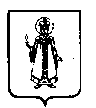 Муниципальный Совет Слободского сельского поселения Угличского муниципального района Ярославской областиР Е Ш Е Н И Еот 14. 11. 2014  г.        № 23  Об утверждении дополнительного соглашения к соглашению от 05. 12. 2013 г. о передаче осуществления полномочий по решению вопросов местного значенияВ соответствии с частью 4 статьи 15 Федерального закона от 06.10.2003 № 131-ФЗ «Об общих принципах организации местного самоуправления в Российской Федерации», Уставом Слободского сельского поселения Муниципальный Совет Слободского сельского поселения  третьего созываРЕШИЛ: 1.  Утвердить дополнительное соглашение к соглашению  от 05. 12. 2013 года о передаче осуществления полномочий по решению вопросов местного значения (Приложение).2. Направить Соглашение для утверждения в Думу Угличского муниципального района.3. Решение вступает в силу с момента обнародования (опубликования) согласно ст.38 Устава Слободского сельского поселения.Глава Слободского сельского поселения                                            Н.П.Смирнова